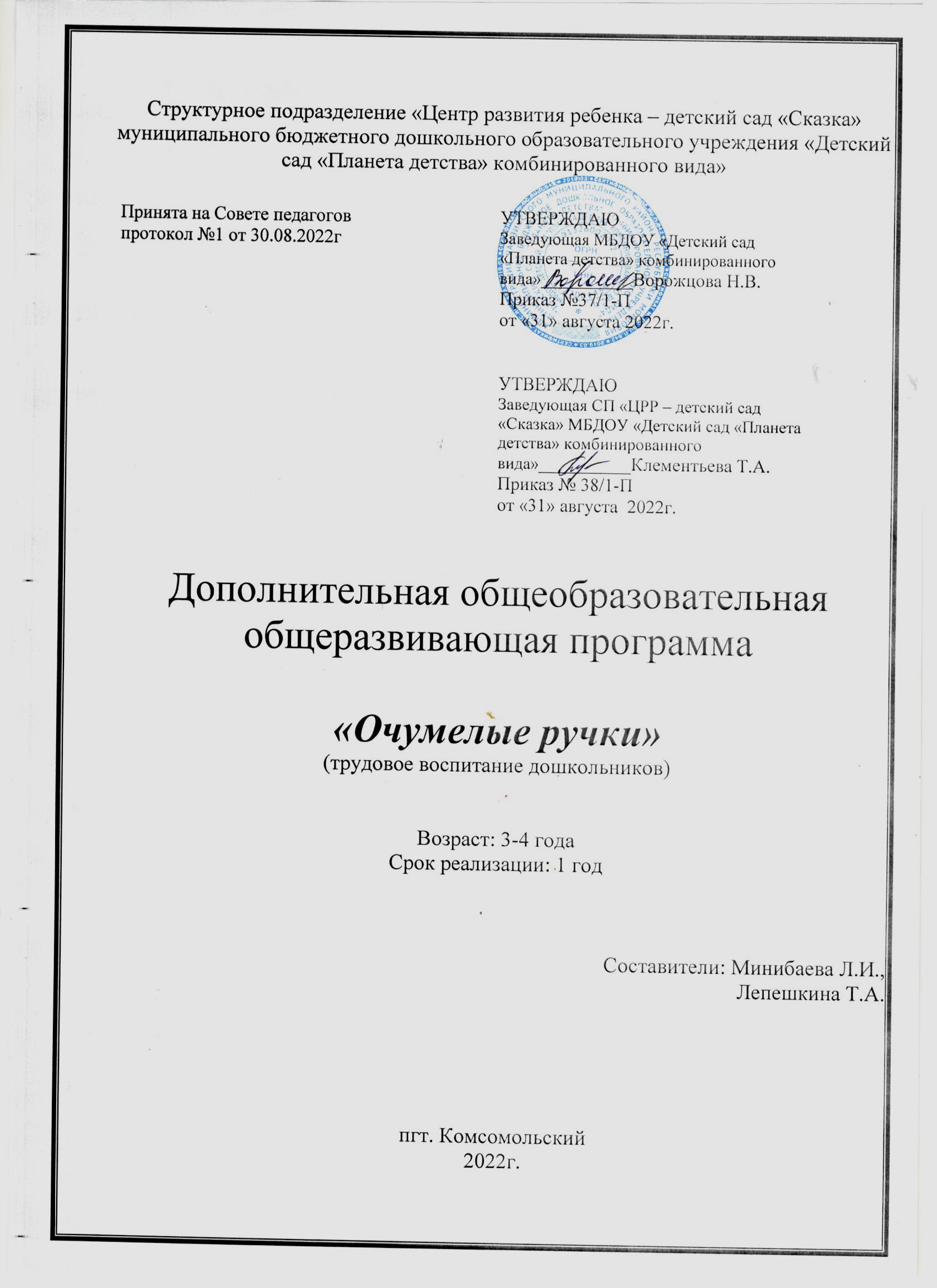 Содержание1.  Пояснительная записка................................................................................3-52. Учебно-тематический план..........................................................................63. Содержание изучаемого курса.....................................................................7-154. Взаимодействие с семьями воспитанников.................................................165. Методическое обеспечение дополнительной образовательной программы..166. Список литературы............................................................................................17Пояснительная записка«Источники способностей и дарований детей - на кончиках их пальцев.От пальцев, образно говоря, идут тончайшие ручейки, которые питают источник творческой мысли» В. А. СухомлинскийМелкая моторика – это способность человека выполнять мелкие и точные движения кистями и пальцами рук в результате скоординированных действий трёх систем: нервной, мышечной и костной. Развитие мелкой моторики у детей имеет большое значение. Исследования учёных показали, что уровень развития мышления и речи находится в прямой зависимости от степени сформированности тонких движений пальцев рук, ручной моторики. Чем активнее и точнее движения пальцев у маленького ребёнка, чем больше мастерства в детской руке, тем умнее будет ребёнок, тем быстрее он начнёт говорить.         Именно поэтому на современном этапе в обучении и воспитании детей пристальное внимание уделяется детской руке. Педагоги и психологи придают большое значение развитию мелких движений пальцев рук, ручной моторики.В то время как ребёнок выполняет различные действия своими руками и пальчиками, в голове у малыша происходит гигантская, кропотливая работа. Вам кажется, что ребёнок просто забавляется, а он тем временем активно познаёт мир и умнеет. Поэтому чем больше ребёнок действует, используя руки и пальчики, тем активнее у него развиваются мозг и речь.   Человеческая рука как рабочий орган начинает развиваться рано и постепенно совершенствуется в процессе разнообразной деятельности. Уже к трём годам движения рук ребёнка достигают значительного развития. Но руки ещё недостаточно ловки, подвижны. Не всегда движения целенаправленны, точны, подчиняются задаче деятельности. Особенно это относится к таким деятельностям, в которых используются орудия, инструменты, требующие специальных, точно координированных движений рук. Они развиваются в процессе деятельности, путём систематического обучения и постоянных упражнений ребёнка.Всем, конечно же, хотелось бы, чтобы ребёнок удивлял окружающих своими познаниями, и интеллектом,  своей развитой речью. Для этого нужно совсем немного - заниматься с ним, развивать мелкую моторику рук ребёнка.Для развития мелкой моторики рук ребёнка существует много различных средств и все они доступны, при этом не требуют существенных затрат.Программа «Очумелые ручки» предполагает развитие ручной умелости посредством занятия ручным трудом и оригами.  Цель.Развитие мелкой моторики рук и развитие творчества детей в процессе деятельности ручным трудом и оригами.Задачи:Образовательные:- формирование произвольных координированных движений пальцев рук, гибкости рук, ритмичности развития осязательного восприятия (тактильной, кожной чувствительности пальцев рук); практических умений и навыков; обучение различным навыкам работы с бумагой, пластилином и другими материалами.Развивающие:- развитие мелкой моторики пальцев, кистей рук; совершенствование движений рук; познавательных психических процессов: произвольного внимания, логического мышления, зрительного и слухового восприятия, памяти, речи детей.Воспитательные:-воспитание нравственных качеств по отношению к окружающим (доброжелательность, чувство товарищества); художественного вкуса; усидчивости, целенаправленности.Принципы, лежащие в основе программы-доступность (соответствие возрастным и индивидуальным особенностям);-наглядность (наличие дидактических материалов);-демократичность и гуманизм (взаимодействие педагога и ребенка, реализация творческих потребностей);-«от простого к сложному» (научившись элементарным навыкам, ребенок применяет свои знания и выполнении сложных игровых заданий)Формы и методы занятий работы:Игровые, показ способа действия, объяснение, совет, контроль.Примерная структура занятия:1.Формирование положительной мотивации трудовой деятельности.2.Рассматривание образцов, обсуждение.3.Выстраивание плана действий (методика «5 пальцев»).4.Выбор материала.5.Пальчиковая гимнастика.6.Самостоятельная работа детей.7.Физкультурная минутка или игра с поделкой.8.Анализ готовой работы.Программа рассчитана на 8 месяцев (октябрь-май), одно занятию в неделю во второй половине дня длительностью 15 минут. Количество  детей, посещающих кружок не более 15 человек. Возраст детей 3-4года.Предлагаемые результаты:       В результате проведения занятий дети  освоят правила безопасности во время работы, смогут создавать сюжеты и образы и объединять их в коллективные композиции, познакомятся с техниками ручного труда и оригами. У детей выявятся улучшения показателей мелкой моторики пальцев рук, умение ориентироваться на плоскостиФормы подведения итогов реализации дополнительнойобразовательной программы.В конце каждого занятия организуется выставка детских работ. Два раза в год проводится открытый показ занятий для педагогов и родителей.Учебно-тематический планСодержание программы дополнительного образованияОктябрь «Овощи и фрукты»Взаимодействие с семьями воспитанниковАнкетирование родителей, проведение опросов с целью выявления их компетентности.Беседы за круглым столом, родительские собрания в нетрадиционной форме (деловые игры), консультации и сообщения, памятки, папки-передвижки, буклеты для родительского уголка.Семинар – практикум;Домашнее задание - участие в выставках, изготовлении пособий своими руками;ФотоотчетОткрытые мероприятия  для родителей.Методическое обеспечение дополнительной образовательной программы:Краски – гуашь, акварель.Бумага разных форматов, цвета, фактуры;Ножницы, клей, пластилин, кисти, подставки под кисти, стаканы для воды; ( Свеча, мелки восковые.Палочки или старые стержни для торцевания.Матерчатые  и бумажные салфетки салфетки;Список используемых источников:Творим и мастерим. Ручной труд в детском саду и дома. Для занятий с детьми 4-7 лет. Л.В. Куцакова, - М.: Мозаика-Синтез, 2010Трудовое воспитание в детском саду. Программа и методические рекомендации для работы с детьми 2-7 лет. Т.С. Комарова, Л.В. Куцакова, Л.Ю. Павлова, - М.: Синтез, 2005Дошкольник и рукотворный мир. Педагогическая технология. М.В. Крулехт, - СПб.: Детство-Пресс,2003Программа художественного воспитания, обучения и развития детей 2-7 лет «Цветные ладошки». И.А. Лыкова, - М.: КарапузЗанятия с дошкольниками по конструированию и ручному труду. Авторская программа. Л.В. Куцакова, - М.: Совершенство, 1999Детский дизайн. Пластилинография. Г.Н. ДавыдоваКонструирование и ручной труд в детском саду. Пособие для воспитателей. Л.В. Куцакова, - М.: Просвещение, 1990Объемная аппликация Петрова И.М. – СПб.: Детство-Пресс, 2007Рукотворный мир. Сценарии игр-занятий для дошкольников. О.В. Дыбина, - М.: Сфера, 2001Рисование с детьми дошкольного возраста: Нетрадиционные техники, планирование, конспекты занятий / Под ред. Р.Г. Казаковой - М.: ТЦ Сфера, 2004 Соколова С. В. «Оригами для самых маленьких» СПб «Детство – пресс» 2016г. Методическое пособие для воспитателей Тайна Ворона Метра об удивительных приключениях, превращения квадрата. Занятия по двухцветному квадрату В.В. Воскобович. Двухцветный квадрат Воскобовича схемы.Список детей кружка «Умелые ручки» 2 младшей группы №5 1. Адушкина Диана2.Базина Вероника3.Большакова Злата4.Казакова Полина5.Клементьева Валерия6.Назимкина Ульяна7.Поняйкина Даша8.Пьянзина Вероника9.Прайс Лиза10.Рябышева Влада11.Симдянкин Матвей12.Трифонова Вероника13.Холодов Глеб14.Шувалова Вероника15.Шагалкина Мирослава№Название темОбщее количество часовТеорияПрактика
1 1.«Овощи и фрукты»«Фрукты»10,250,752 «Фрукты на тарелке»10,250,753 «Овощи в вазе»10,250,754 «Осенние заготовки»10,250,75
5 2. «Сказки»«Золотая рыбка»10,250,756 «Заюшкина избушка»10,250,757 «Цыпленок»10,250,758 «Колобок»10,250,75
9 3. «Зимний калейдоскоп»«Снеговик»10,250,7510 «Снегурочка»10,250,7511 «Белая береза»10,250,7512 «Северное сияние»10,250,75
13 4. «Одежда»«Теплый свитер»10,250,7514 «Лоскутное одеяло»10,250,75
15 5. «Квадрат Воскобовича»«Превращение квадратика»10,250,7516«Домик»10,250,7517«Квадрат Воскобовича»10,250,7518«Горка»10,250,75196. «Цветы»«Ваза с цветами»10,250,7520«Цветы для мамочки»10,250,7521 «Ромашка»10,250,7522«Яркие цветы»10,250,75237. «Квадрат Воскобовича»«Конверт»10,250,7524«Лодочка»10,250,7525«Конфета»10,250,7526«Самолет»10,250,75278. «Скоро лето»«Солнышко»10,250,7528«Носит одуванчик желтый сарафанчик»10,250,7529«Гусеница»10,250,7530«Бабочка»10,250,75ИтогоИтого307,522,5Количество занятийКоличество занятийТема занятийЦели и задачиТеоретическая частьТеоретическая частьПрактическая часть11 «Фрукты»Закреплять умение лепить предметы округлой формы, раскатывая пластилин между ладонями круговыми движениями. Развивать мелкую моторику рук. Отгадывание загадокОтгадывание загадокЛепка  яблока и апельсина22«Фрукты на тарелке»Учить рисовать фрукты яблоко, груша) округлых форм по спирали. Закреплять умение работать в технике «пальчиковая живопись», салфеткой, ватной палочкой.Беседа «Дары осени» (фрукты)Беседа «Дары осени» (фрукты)Рисование фруктов33«Овощи в вазе»Формировать умение наклеивать кусочки и комочки бумажных салфеток на картон, создавать изображение овощей. Развивать воображение, творческие способности.Беседа «Дары осени» (овощи)Беседа «Дары осени» (овощи)Аппликация из готовых форм и бумажных салфеток44«Осенние заготовки»Учить работать с трафаретом в технике закрашивания, развивать аккуратность, моторику рук. Воспитывать положительные эмоции от работы.Рассматривание иллюстраций по теме «Осенние заготовки»Рассматривание иллюстраций по теме «Осенние заготовки»Рисование карандашамиНоябрь  «Сказки»Ноябрь  «Сказки»Ноябрь  «Сказки»Ноябрь  «Сказки»Ноябрь  «Сказки»Ноябрь  «Сказки»Ноябрь  «Сказки»Количество занятийКоличество занятийТема занятийЦели и задачиТеоретическая частьПрактическая частьПрактическая часть11 «Золотая рыбка»Формировать умение наклеивать сухие листья на лист бумаги, дополнять изображение деталями.Чтение отрывка сказки А.Пушкина «Сказка о рыбаке и рыбке»Аппликация из листьев с рисованиемАппликация из листьев с рисованием22«Заюшкина избушка»Закреплять навык работы с пластилином. Предложить слепить избушку из бревен - пластилиновых колбасок, окошко и крышу сделать из лепешки.Рассматривание бревенчатого домика на картинке.Лепка на плоскостиЛепка на плоскости33«Цыпленок»Развивать интерес к нетрадиционному изображению на бумаге. Развивать эмоциональный отклик на образ по мотивам одноименной сказки К. И. Чуковского.Чтение сказки К.И.Чуковского «Цыпленок»Рисование ватными палочкамиРисование ватными палочками44«Колобок»Познакомить со способом моделирования из шишек, развивать умение скреплять детали с помощью пластилина, дополнять объект необходимыми деталями для выразительности образа, воспитывать умение работать в коллективе.Беседа по сказке «Колобок»Коллективная работа. Коллективная работа. Декабрь  «Зимний калейдоскоп»Декабрь  «Зимний калейдоскоп»Декабрь  «Зимний калейдоскоп»Декабрь  «Зимний калейдоскоп»Декабрь  «Зимний калейдоскоп»Декабрь  «Зимний калейдоскоп»Декабрь  «Зимний калейдоскоп»Количество занятийКоличество занятийТема занятийЦели и задачиТеоретическая частьТеоретическая частьПрактическая часть11 «Снеговик»Показать способ создания образа снеговика из ватных дисков, развивать чувство формы и ритма, глазомера и мелкой моторики. Учить работать аккуратно.Чтение стихотворения про снеговикаЧтение стихотворения про снеговикаАппликация из ватных дисков22«Снегурочка»Закреплять умение лепить предметы округлой и вытянутой формы. Развивать воображение, творческие способности.Чтение сказки «Снегурочка»Чтение сказки «Снегурочка»Лепка 33«Белая береза»Продолжать формировать умение наклеивать комочки мятой бумаги на картон, развивать умение выделять крону дерева манной крупой (иней), воспитывать интерес к творчеству, желание узнавать новое.Рассматривание картины с изображение березы зимойРассматривание картины с изображение березы зимойАппликация из комочков мятой бумаги, рисование манкой.44«Северное сияние»Познакомить с новой техникой рисования, развивать чувства цвета и ритма.Беседа и рассматривание иллюстрации «Северное сияние»Беседа и рассматривание иллюстрации «Северное сияние»Рисование сольюЯнварь     «Одежда»Январь     «Одежда»Январь     «Одежда»Январь     «Одежда»Январь     «Одежда»Январь     «Одежда»Январь     «Одежда»Количество занятийКоличество занятийТема занятийЦели и задачиТеоретическая частьТеоретическая частьПрактическая часть11 «Теплый свитер»Познакомить детей с новым способом аппликации. Показать, как создать образ свитера из крупы. Развивать мелкую моторику рук.Рассматривание вязанного свитераРассматривание вязанного свитераАппликация из крупы 22«Лоскутное одеяло»Показать, как создать образ лоскутного одеяла из красивых фантиков - наклеивать их на основу и составить коллективную композицию из индивидуальных работ, закреплять понятия «часть» и «целое».Показ лоскутного одеяла Показ лоскутного одеяла Коллективная работа. (аппликация из фантиков)Февраль  «Квадрат Воскобовича»Февраль  «Квадрат Воскобовича»Февраль  «Квадрат Воскобовича»Февраль  «Квадрат Воскобовича»Февраль  «Квадрат Воскобовича»Февраль  «Квадрат Воскобовича»Февраль  «Квадрат Воскобовича»Количество занятийКоличество занятийТема занятийЦели и задачиТеоретическая частьТеоретическая частьПрактическая часть11 «Превращение квадратика»Знакомство с основными элементами складывания в технике «оригами»: складывание квадрата пополам, по диагонали, найти центр квадрата, складывая его по диагонали и пополам, загнуть край листа к середине, определив ее путем сгибания квадрата пополам, по диагонали, загнуть углы квадрата к центру. Развивать творческое воображение и фантазию.Беседа о свойстве бумагиБеседа о свойстве бумагиРабота с бумагой    (сгибание пополам) 22«Домик»Учить конструировать простую плоскостную фигуру «Домик» Свободная 
деятельность:Рассматривание разных домов на картинкеРассматривание разных домов на картинкеРабота с квадратом Воскобовича33«Квадрат Воскобовича»Учить детей в процессе выполнения игрового задания складывать одноцветные фигуры, закреплять знания эталона цвета и формы. Конструирование геометрической фигуры зеленого цвета. Индивидуальные занятия.
 Рассматривание геометрических фигур из бумаги (квадрат, треугольник, прямоугольник)Рассматривание геометрических фигур из бумаги (квадрат, треугольник, прямоугольник)Работа с квадратом Воскобовича44«Горка»Учить конструировать простую плоскостную фигуру «Горка».Чтение стихотворения: Во дворе — большая горка…Во дворе — большая горка,
На неё залез Егорка,
И, держась двумя руками,
Съехал вниз к любимой маме!Чтение стихотворения: Во дворе — большая горка…Во дворе — большая горка,
На неё залез Егорка,
И, держась двумя руками,
Съехал вниз к любимой маме!Работа с квадратом ВоскобовичаМарт   «Цветы»Март   «Цветы»Март   «Цветы»Март   «Цветы»Март   «Цветы»Март   «Цветы»Март   «Цветы»Количество занятийКоличество занятийТема занятийЦели и задачиТеоретическая частьТеоретическая частьПрактическая часть11 «Ваза с цветами»Способствовать развитию мелкой моторики рук. Закреплять навыки работы с клеем. Развивать чувство формы, композиции, творческое воображение, художественный вкус, творческую инициативу.Рассматривание картины «Ваза с  цветами», беседаРассматривание картины «Ваза с  цветами», беседа Аппликация из готовых форм, салфеток, крупы22«Цветы для мамочки»Учить передавать образ цветка, строение и форму используя нетрадиционную технику рисования – печатание бумажным шариком и рисование пальчиком. Совершенствовать композиционные умения в расположении предмета в центре листа.Чтение стихотворения:Маму я свою люблю,
Ей подарок подарю.
Я подарок сделал сам
Из бумаги с красками.
Маме я его отдам,
Обнимая ласково.Чтение стихотворения:Маму я свою люблю,
Ей подарок подарю.
Я подарок сделал сам
Из бумаги с красками.
Маме я его отдам,
Обнимая ласково.Рисование - тампонирование.33«Ромашка»Показать как создавать ромашку, состоящую из стебля с сердцевиной (плотная бумага сворачивается трубочкой, картон оборачивается салфеткой) и лепестков (ватные диски).Воспитывать усидчивость, внимание, аккуратность и настойчивость в достижении поставленной цели.Чтение стихотворения «Ромашка», Чтение стихотворения «Ромашка», Ручной труд44«Яркие цветы»Учить лепить цветы разными способами: раскатывать шар, сплющивать в диск, разрезать концы на равные части стекой, вырезать формочкой. Развивать тактильные ощущения, чувство формы и мелкую моторику.Рассматривание иллюстраций с изображением  полевых цветовРассматривание иллюстраций с изображением  полевых цветовЛепка из соленого тестаАпрель   «Квадрат Воскобовича»Апрель   «Квадрат Воскобовича»Апрель   «Квадрат Воскобовича»Апрель   «Квадрат Воскобовича»Апрель   «Квадрат Воскобовича»Апрель   «Квадрат Воскобовича»Апрель   «Квадрат Воскобовича»Количество занятийКоличество занятийТема занятийЦели и задачиТеоретическая частьТеоретическая частьПрактическая часть11 «Конверт»Учить конструировать простую плоскостную фигуру «Конверт» Совместная деятельность взрослого и ребенка.
Рассматривание почтового конверта Рассматривание почтового конверта Работа с квадратом Воскобовича22«Лодочка»Способствовать развитию познавательных способностей ,мелкой моторики пальцев памяти , речи, пространственного мышления и творческого воображения. Превращение квадрата в прямоугольник . Учить конструировать сложную плоскостную фигуру «Лодочку» Рассматривание игрушки: лодочка Рассматривание игрушки: лодочка Работа с квадратом Воскобовича33«Конфета»Учить конструировать простую плоскостную фигуру «Конфета» Совместная игровая деятельностьБеседа «Сладкая радость» Беседа «Сладкая радость» Работа с квадратом Воскобовича44«Самолет»Учить конструировать сложную плоскостную фигуру «Самолет» Индивидуальные занятия.
 Рассматривание игрушки:самолетРассматривание игрушки:самолетРабота с квадратом ВоскобовичаМай    «Скоро лето»Май    «Скоро лето»Май    «Скоро лето»Май    «Скоро лето»Май    «Скоро лето»Май    «Скоро лето»Май    «Скоро лето»Количество занятийТема занятийТема занятийЦели и задачиТеоретическая частьТеоретическая частьПрактическая часть1 «Солнышко» «Солнышко»Показать, как создать солнышко из бумажной тарелки, салфеток, полосок цветной бумаги.П/и «Солнышко и дождик»П/и «Солнышко и дождик»Ручной труд 2«Носит одуванчик желтый сарафанчик»«Носит одуванчик желтый сарафанчик»Показать, как создать выразительные образы луговых цветов – желтых и белых одуванчиков в технике обрывной аппликации, развитие мелкой моторики, синхронизация движения обеих рук.Заучивание стихотворения про одуванчикЗаучивание стихотворения про одуванчикОбрывная аппликация.3«Гусеница»«Гусеница»Познакомить с новым приемом нетрадиционного рисования – рисование поролоном; учить изображать предмет, состоящий из нескольких частей округлой формы; воспитывать аккуратность при работе с красками.П/и «Гусеница»П/и «Гусеница»Рисование поролоном4«Бабочка»«Бабочка»Показать, как сворачивать бабочку в 3 шага. Развивать творческое воображение.П/и «Бабочка»П/и «Бабочка»Оригами